2024年度 自動車リサイクルの高度化等に資する調査･研究･実証等に係る助成事業
（提案書）1. 対象となる事業（○をつけて下さい。）
※B-(1)～B-(3)のテーマについて、複数テーマに跨る事業を提案することを妨げるものではありません。その場合、主たるテーマに〇をつけて下さい。
次ページに続く2. 想定する事業の内容(1) 自動車リサイクル業界における事業の位置付け・背景（最大0.5ページ（A4）。本事業を提案するに至った背景を、自動車リサイクル業界全体の動向を鑑みて記入して下さい。国内の自動車リサイクルとの関係性が強いことを示して下さい。）(2) 事業の実施内容（最大0.5ページ（A4）。事業の具体的な実施内容を記載して下さい。この事業を実施するにあたって発生する検討課題、及びその課題を解決するための実施事項も表現して下さい。）(3) 事業の達成目標（最大0.5ページ（A4）。本提案事業にて達成すべき成果（達成目標）と、この成果を設定した理由を記載して下さい。）(4) 事業の実施方法（最大1.5ページ（A4）、複数年度事業の場合は最大2.5ページ。上記達成目標を得るための手法、本提案事業の具体的な実施方法を簡潔に記載して下さい。実施フロー図（実証後想定する事業のフローとは異なる）を作成し、段階毎の実施事項を取りまとめて下さい。実施事項は、各工程の内容、目標、時期を記載して下さい。さらに予定される関係者会議の実施時期、内容、参加者について取りまとめて下さい。）●本提案事業の実施フロー図（下記は記入例。各実施事項と会議の実施時期、及び関連性を明確にして下さい。複数年度事業の場合、年度毎にフロー図を作成して下さい。）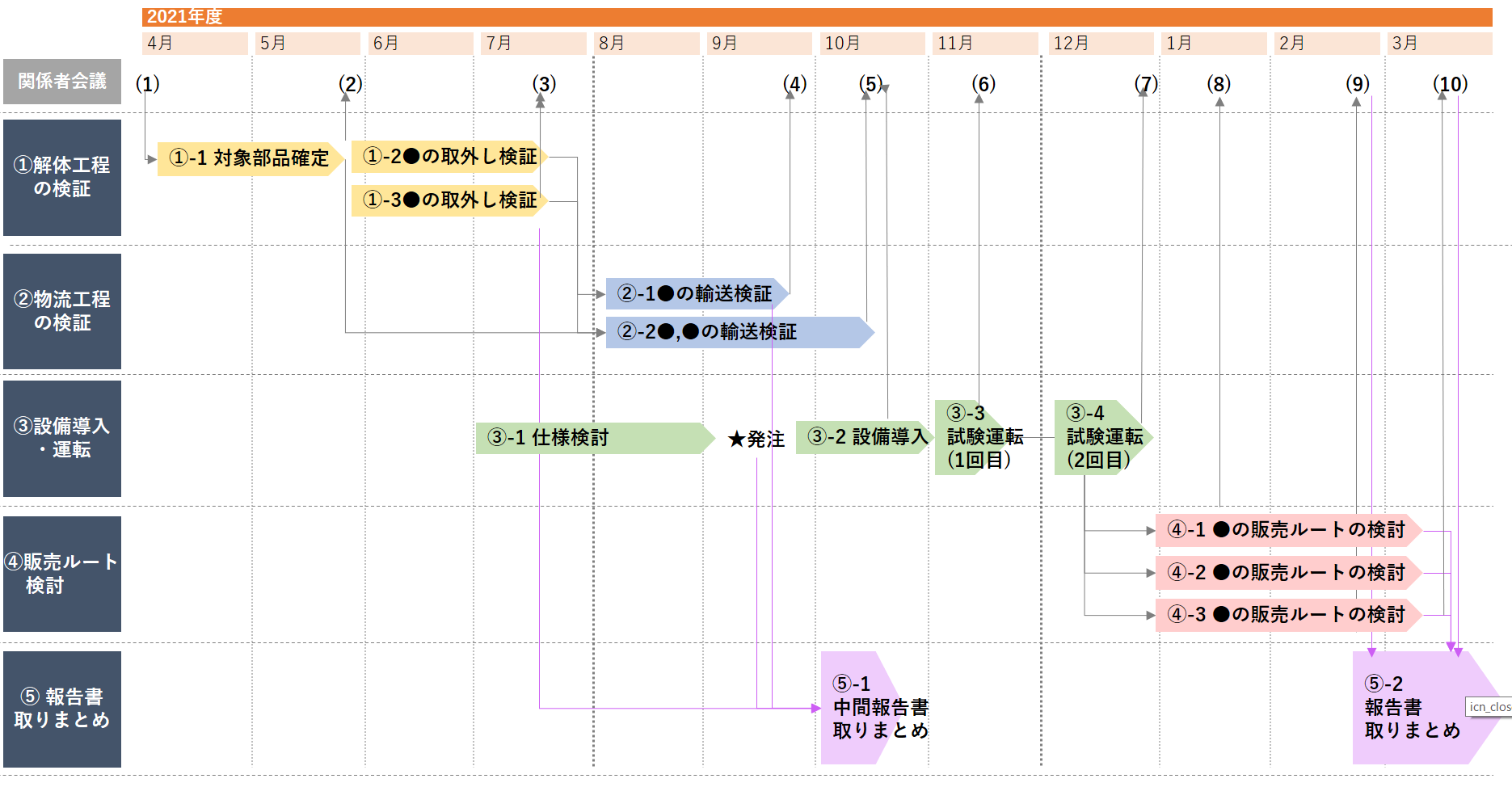 ●本提案事業の実施内容（下記は記入例。ページ数の範囲内で可能な限り具体的に記載して下さい。複数年度事業の場合も全ての期間を記載して下さい。）●関係者会議の実施予定（下記は記入例。個別実施事項との相関性を明らかにして下さい。）(5) 事業の実施体制（最大1.5ページ（A4）。下記は記入例。事業を実施するためにどのような人員を揃えるのかを含め、事業の実施体制を記載して下さい。事業進捗管理や経理等の体制も含めて下さい。共同事業を実施する場合や外部組織との連携等がある場合も、それぞれの役割、体制及び連携に関する情報を記入して下さい。自動車リサイクルに携わる者(以下、「リサイクラー」)1者、AI/IoTの開発に携わる者(以下、「AI/IoTベンダー」)1者の2者を必ず記載下さい。なお、代表事業者の属性について制限はありません(上記の2者以外でも可。)。●代表事業者、連携事業者の役割分担・・・（上記補足を記載）②〇産業は、実施事項①において特に〇を担当する。実施事項②については〇を担当し、〇との連携を行う。実施事項③については・・・●本業務に従事する者の概要情報（全ての連携事業者について記載）(A)㈱〇（代表事業者）(B)〇産業㈱（共同事業者）・・・（同様に記入）(6) 設備導入内容（設備費の助成希望がない場合、①②③いずれも「該当なし」と記載して下さい。）導入を検討する設備名、設備の概要（最大0.5ページ（A4）。）設備の導入予定手順と導入タイミング（最大0.5ページ（A4）。）設備導入による成果目標及び検証方法（最大0.5ページ（A4）。複数年事業の場合、設備導入年度と事業全体を分けて記載。）※実証期間中に導入する設備の目標を記載します。(7)(A)事業の有効性で示す、事業全体の効果測定の手法及び目標値と必ずしも一致しません。(7) 助成対象事業B-(1)～B-(3)における個別評価項目(A)事業の有効性（最大0.5ページ（A4）。事業で開発するサービス・アプリの実現に必要となる情報を特定・整理できていること、必要な情報を持つプレーヤーやリサイクル工程からその情報を収集する手段等について整理できていること、をそれぞれ示して下さい。特に、テーマB-(1)、B-(3)においては、従来的な手法では困難若しくは非効率であった情報の収集・分類・分析等を、AIまたはIoT技術の活用により効率化、自動化する具体的な手法・仮説について示して下さい。テーマB-(2)においては、属人化している等で、言語化・共有等がされていないノウハウを収集することにより、自動車リサイクルの各種工程を最適化に繋げる手法・仮説を示して下さい。また、効果測定の手法と目標値を定量的・具体的に設定し、記載して下さい。）
(B)事業の実現性・継続性（最大0.5ページ（A4）。事業実現性があり、事業実現後に当財団からの助成がなくとも継続性があることを示して下さい。事業期間中にサービス・アプリの開発をどのように行うか、開発後の運営・提供に掛かるコスト等の課題をどのようにして克服し、実現・継続可能とするかをお示し下さい。テーマB-(1)においては、サプライチェーン上の複数事業者でデータを共有するにあたり、情報セキュリティの観点で必要な技術・対策等を具体的に示して下さい。テーマB-(3)においては、パーツの取り外し時に収集されたデータをその後の保管・流通の工程で活用するための具体的な手法・仮説を示して下さい。）(C)事業の発展性（最大0.5ページ（A4）。他の事業者での活用等、事業結果の広がりが期待できることを示して下さい。当該事業で開発されるサービス・アプリが、「単に自社のシステム化等に供されるもの」、「特定の設備や車種等に強く依存するもの」等ではなく、広く自動車リサイクル業界一般で利用可能なものとなっていることを示して下さい。また、想定ユーザーや市場規模、サービス・アプリの具体の普及策についても示して下さい。テーマB-(2)については、将来的にナレッジシステムにおいて共有される情報について、各社の競争領域に配慮した情報を選定していることを示して下さい。記入例：当該アプリは自動車リサイクルの○○の工程で一般に使われる、××の設備に関する情報を収集するものである。想定ユーザーは○○工程を担う工場(全国で約△箇所)である。アプリの販売は、体制図内の□□株式会社の☆☆事業部が行う。同社の同事業部は事業所や工場に向けたAI製品導入の営業を行っている。全国に●箇所(東京、大阪、名古屋・・・)の営業所が存在するため、こうした販売網を活用する予定である。）また、以下の点は(C)における任意記載事項です。該当ある場合ご記入下さい。・将来的に、複数工程を統合した自動車リサイクル全体の最適化を視野に入れている場合、その構想について示して下さい。(D)事業の効率性（最大0.5ページ（A4）。効率的・合理的な支出という面で費用の妥当性があること、費用対効果が高いことを示して下さい。助成対象の事業についての効率的・合理的な支出を指します。本当に必要なものに絞り、適切な価格で計上し、事業の内容に鑑みて妥当且つ効果が高い支出であることを示して下さい。
記入例：・人件費　約●千円・事業費（旅費　約●千円）－Web会議を使用することにより、共同実施者との打ち合わせに伴う東京への長距離出張を5回分削減。・設備費　約●千円－3社相見積もりを実施した上で、安価な事業者に発注を想定。
※交付規程 第8条 二「売買、請負その他の契約をする場合は、一般競争入札の実施や複数者から見積りをとるなどの方法により、発注価格がより安価となるよう努めること」・工事費　約●千円－自社従業員を動員することにより、最小限の外注とする。－また、外注先は3社相見積もりにより、安価な事業者に発注を想定。）
(E)国際規格への取り組み(任意記載)以下は任意記載です。該当ある場合記載願います。（最大0.5ページ（A4）。リサイクラーとして、国際規格に則った取組を行っていることを示して下さい。
記入例：代表事業者A は○○が主導する国際規格××へ参加している。規格の概要は・・・）(F)同一工程を担う複数リサイクラーによる共同提案(任意記載)以下は任意記載です。該当ある場合記載願います。（最大0.5ページ（A4）。同一工程(破砕、解体、等)を担う複数のリサイクラーが体制に加わっていることを示してください。具体的には、「2. 想定する事業の内容(5)事業の実施体制」にて体制そのものを記載いただいているため、体制内の事業者が、リサイクルの同一工程を業務として扱っている旨等を示して下さい。記入例：代表事業者Aと共同事業者Bは、ともにリサイクラーであり、○○の工程における××の処理を行っている。例えば△△に関する情報等は両者ともに取り扱う。）3. 組織の経験・能力(1)組織概要(リサイクラー1事業者、AI/IoTベンダー1事業者の2者を必ずご記載下さい。)
リサイクラー組織名称：本社所在地：設立年月日：資本金：従業員数：主な業務内容：AI/IoT ベンダー組織名称：本社所在地：設立年月日：資本金：従業員数：主な業務内容：(2) 自動車リサイクル高度化に向けた活動実績、研究実績
(3) AI/IoTに関する活動実績、研究開発実績(自動車リサイクルに関連するものに限りません。)(4) プロジェクトリーダーの能力AI/IoTを活用した、自動車リサイクルにおけるトレーサビリティ強化検証事業AI/IoTを活用した、自動車リサイクルにおけるナレッジシステム構築事業AI/IoTを活用した、自動車リサイクルにおける中古パーツの利用促進検証事業実施事項実施内容/目標実施期間解体工程の検証■内容：対象部品を選定したうえで、約〇台分の部品〇や部品〇の取外しを行い、作業コストを記録する。その後廃車がらの破砕を行い、ASR削減量を計測する。
その後、廃車がら破砕処理後のASR処理費、部品販売費、作業コストを総合して、支出が最小となるよう繰り返し検証を行う。■目標：ASR〇％削減、部品販売費〇％向上、作業コスト〇％削減（2022年度自社計測数値と比較）〇年〇月
～〇月物流工程の検証■内容：〇■目標：〇〇年〇月
～〇月設備導入・運転■内容：〇■目標：〇〇年〇月
～〇月販売ルート検討■内容：〇■目標：〇〇年〇月
～〇月報告書取りまとめ■内容：〇〇年〇月
～〇月フロー図中の番号実施目的実施時期出席者(1)キックオフとして、2024年度および事業全体のスケジュールを確認。「①-1対象部品選定」における役割分担と内容を確認。2024年4月初旬全事業者（代表事業者、共同実施者、外注先）(2)(3)(4)(5)(6)(7)(8)(9)(10)法人名事業者の位置付け当事業における役割（実施方法フロー図の通番/具体的役割）当事業における役割（実施方法フロー図の通番/具体的役割）(A)㈱〇代表事業者実施事項①～⑤(B)〇産業㈱共同事業者実施事項①、②、④(C)㈱〇ﾒﾀﾙ共同事業者実施事項①(D)㈱〇総研外注先実施事項①～④、⑤連携イメージ図連携イメージ図連携イメージ図連携イメージ図役職氏名担当備考総務部長/取締役〇工場長〇リーダー（解体担当）〇一般社員（破砕担当）〇効果測定の手法：目標値：※具体的に記載して下さい。活動名助成・発注機関（自組織におけるプロジェクトの場合、自組織名を記入）期　間自：　　年　 月至：　　年　 月自：　　年　 月至：　　年　 月自：　　年　 月至：　　年　 月業務の概要結　果活動名助成・発注機関（自組織におけるプロジェクトの場合、自組織名を記入）期　間自：　　年　 月至：　　年　 月自：　　年　 月至：　　年　 月自：　　年　 月至：　　年　 月業務の概要結　果(開発したサービス・アプリ、金額感、等)氏	名生年月日年　　月　　日年　　月　　日組織名
・役職自動車リサイクル又はAI/IoT開発関連業務の従事年数自動車リサイクル又はAI/IoT開発関連業務の従事年数自動車リサイクル又はAI/IoT開発関連業務の従事年数組織名
・役職年年年所 有 資 格経歴（職歴／ 学位）経歴（職歴／ 学位）年　月年　月経歴（職歴／ 学位）経歴（職歴／ 学位）年　月年　月経歴（職歴／ 学位）経歴（職歴／ 学位）年　月年　月経歴（職歴／ 学位）経歴（職歴／ 学位）年　月年　月経歴（職歴／ 学位）経歴（職歴／ 学位）年　月年　月経歴（職歴／ 学位）経歴（職歴／ 学位）年　月年　月自動車リサイクル又はAI/IoT開発に関する業務、プロジェクトの実績自動車リサイクル又はAI/IoT開発に関する業務、プロジェクトの実績自動車リサイクル又はAI/IoT開発に関する業務、プロジェクトの実績自動車リサイクル又はAI/IoT開発に関する業務、プロジェクトの実績自動車リサイクル又はAI/IoT開発に関する業務、プロジェクトの実績自動車リサイクル又はAI/IoT開発に関する業務、プロジェクトの実績自動車リサイクル又はAI/IoT開発に関する業務、プロジェクトの実績自動車リサイクル又はAI/IoT開発に関する業務、プロジェクトの実績業務名業務名業務名業務内容業務内容業務内容業務内容履行期間　　　年　　月～　　　年　　月　　　年　　月～　　　年　　月　　　年　　月～　　　年　　月　　　年　　月～　　　年　　月　　　年　　月～　　　年　　月　　　年　　月～　　　年　　月　　　年　　月～　　　年　　月